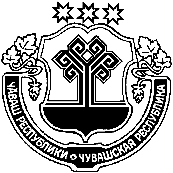 О внесении изменений в постановление администрации Яншихово-Норвашского сельского поселения от 27.05.2015 г. № 40 «Об утверждении Порядка применения к муниципальным служащим администрации Яншихово-Норвашского сельского поселения  взысканий, предусмотренных статьями 14.1, 15 и 27 Федерального закона 25 «О муниципальной службе в Российской Федерации»В соответствии с Федеральными законами от 06.10.2003 № 131-ФЗ «Об общих принципах организации местного самоуправления в Российской Федерации», от 02.03.2007 № 25-ФЗ «О муниципальной службе в Российской Федерации», от 16.12.2019 № 432-ФЗ «О внесении изменений в отдельные законодательные акты Российской Федерации в целях совершенствования законодательства Российской Федерации о противодействии коррупции», администрация Яншихово-Норвашского сельского поселения Янтиковского района  п о с т а н о в л я е т:1. Внести в Порядок применения к муниципальным служащим администрации Яншихово-Норвашского сельского поселения взысканий, предусмотренных статьями 14.1, 15 и 27 Федерального закона от 02.03.2007 г. № 25-ФЗ «О муниципальной службе в Российской Федерации» (с изменениями от 24.08.2015 № 45),  утвержденный постановлением администрации Яншихово-Норвашского сельского поселения от 27.05.2015 г. № 40 следующее изменение: абзац 1 пункт 5  изложить в следующей редакции: «5. Взыскания, предусмотренные статьями 14.1, 15 и 27 Федерального закона от 02.03.2007  № 25-ФЗ, применяются не позднее шести месяцев со дня поступления информации о совершении муниципальным служащим коррупционного правонарушения, не считая периодов временной нетрудоспособности муниципального служащего, нахождения его в отпуске, и не позднее трех лет со дня совершения им коррупционного правонарушения. В указанные сроки не включается время производства по уголовному делу.».2. Настоящее постановление вступает в силу после его официального опубликования.Глава Яншихово-Норвашскогосельского поселения                                                                              Р.А. ЕгоровЧУВАШСКАЯ РЕСПУБЛИКАЯНТИКОВСКИЙ РАЙОНЧĂВАШ РЕСПУБЛИКИТĂВАЙ РАЙОНĚЧУВАШСКАЯ РЕСПУБЛИКАЯНТИКОВСКИЙ РАЙОНЕНĚШ НĂРВАШ ЯЛ ПОСЕЛЕНИЙĚН АДМИНИСТРАЦИЙĔЙЫШĂНУ 7  май  2020 ç. 26 №Енěш Нǎрваш ялěАДМИНИСТРАЦИЯЯНШИХОВО-НОРВАШСКОГО СЕЛЬСКОГО ПОСЕЛЕНИЯПОСТАНОВЛЕНИЕ7 мая  . № 26село Яншихово-НорвашиЕНĚШ НĂРВАШ ЯЛ ПОСЕЛЕНИЙĚН АДМИНИСТРАЦИЙĔЙЫШĂНУ 7  май  2020 ç. 26 №Енěш Нǎрваш ялě